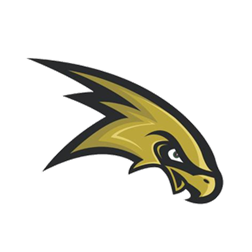 Competition Band Hilton Show9/15Saturday, September 15th8:30 Report to CPP Aud9:00 Load the Truck9:30 Depart for Hilton High School, 400 East Ave, Hilton, NY 11:30 Unload the truck12:00pm – 3:00pm Rehearsal Block at Hilton Side Field3:00 Push over to LeBeau Stadium to watch Hilton’s Run Through3:15 Hilton Performs Run Through3:30 CPP Comp Band Performs for Hilton3:45 – 4:55 Eat Dinner (on your own, or Hilton will be opening up their concession stand for us) and change into the uniform 5:00- 5:45 Sectional warm ups (percussion will be where ensemble happens)5:50 – 6:10 Ensemble rehearsal (hit any problem areas) and then Run Through. Staff assign areas for the winds to play/sing if you do not want them playing the whole show. 6:15 Water and Line up to walk to the gate 6:29 Gate time (show starts at 6:00)6:39 SHOW TIME!!!! After the performance, students will be allowed to visit the concession stands and watch the remaining performances.  Please bring an appropriate amount of money for concessions if desired.  No students will be allowed to congregate on the busses.~8:10 Retreat~8:30 Estimated Departure time~10:45 Estimated Arrival time, unload the truck